Plan de Trabajo objetivos prioritarios 7° básico ACiencias Naturales Profesor: José Poblete INSTRUCCIONES: Desarrolla las actividades entregadas por el profesor en tu texto del estudiante y/o cuaderno. Debes registrar la actividad en tu cuaderno escribiendo la fecha y el objetivo de aprendizaje y la actividad correspondiente.Una vez terminada, toma una fotografía del trabajo, luego envíala con tu nombre y curso al siguiente correo y/o wasap.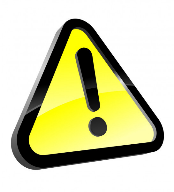 IMPORTANTE: Antes de enviar tus actividades, asegúrate que la escritura sea clara y que la fotografía sea de buena calidad (nitidez), Gracias.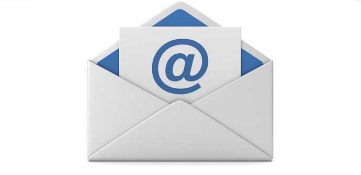 profesor.josepoblete2020@gmail.com+56944865503Plazo máximo de entrega: 24/07/2020Consultas de lunes a jueves 8:30 am 18:00 pm.           Viernes de 8:30 am 13:30 pm. Mediante correo y/o wasap.Todos los miércoles se entregará diferente información y además podrán preguntar y resolveremos dudas mediante grupo wasap.Primera reunión Google Meet: 08/07/2020    Hora: 14:00 pm.Actividades 40% + autoevaluación 30% + metacognición 30%completando el 100% de tu evaluación.PLAN DE TRABAJO CIENCIAS NATURALES 7MO BÁSICOAutoevaluación del estudiante 30% de la notaQuinta  etapa Unidad: “Qué la fuerza te acompañe”Nivel 7° básico Nombre: __________________________ Curso: _____ Fecha: ___/____/____Actividad: Completar la rúbrica de autoevaluación.Instrucciones: Esta autoevaluación tiene un carácter sumativo. Revisa tu trabajo y los criterios a continuación.Marca con una X la opción que más se acerca a tu realidad durante el proceso de aprendizaje. (puedes utilizar este mismo archivo).Si prefieres hacerlo de forma física y no cuentas con el medio de impresión, puedes adjuntar la fotografía con tu nombre, número de criterio y opción marcada. ¡Antes de comenzar, recuerda! Lo más valioso que tenemos los seres humanos, es la capacidad de ser mejores. Ahora, evalúa valorando sincera y honestamente tu desempeño en esta actividad. Agrega un comentario sobre esta guía o bien expresa algún tema relacionado a los objetivos de aprendizaje abordados en ella. Respuesta:Evaluación Universal; Implementación metacogniciónCiencias Naturales 7° básicoQuinta  etapaNombre: _______________________________________Fecha: ___/____/____La metacognición es el proceso por el cuál cada estudiante se hace consciente de su propio aprendizaje, identifica habilidades, limitaciones, herramientas, conocimientos previos, conocimientos nuevos, progresos y su aplicación práctica para hacer frente a las distintas situaciones que se le presentan en la vida.Para desencadenar la metacognición es importante aplicar estrategias de autoconocimiento, que permitan al alumno conocerse mejor a sí mismo, tener clara la tarea y los objetivos, ser capaces de planificarla, hacer un seguimiento de la misma y llevar a cabo una autoevaluación.Reflexionar sobre su forma de pensar, aporta al alumno información interesante que le ayudará en un futuro a controlar su proceso de pensamiento y transformarlo, para lograr un aprendizaje más consciente y más eficaz. Actividad: ESCALERA DE METACOGNICIÓN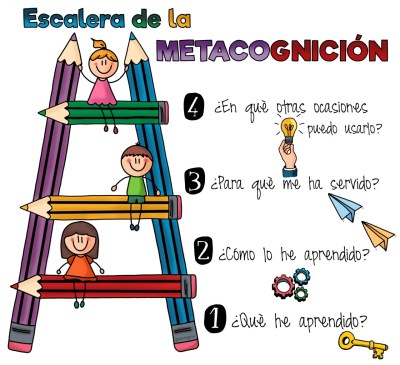 Consta de cuatro peldaños:1. Ser consciente del tipo de pensamiento que se está realizando. ¿Qué he aprendido?2. Identificar y describir la estrategia empleada. ¿Cómo lo he aprendido?3. Evaluar la eficacia de la estrategia que se ha aplicado. ¿Para qué me sirve?4. Cómo se solicita que sea presentada. ¿En qué otras ocasiones puedo usarlo?Mediante un video, o audio responde las preguntas planteadas sobre los contenidos vistos en esta actividad. Instrucciones: Cuando termines envía tu archivo con tus respuestas a: 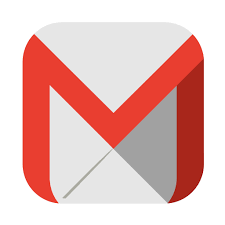                      profesor.josepoblete2020@gmail.com  o al whatsapp +56944865503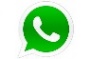 Fecha: Hasta el 24 de julio.LISTA DE COTEJO METACOGNICIÓN USO EXCLUSIVO DEL PROFESOREjeObjetivo del aprendizajeFísica ((OA7) Planificar y conducir una investigación experimental para proveer evidencias que expliquen los efectos de las fuerzas gravitacional, de roce y elástica, entre otras, en situaciones cotidianas.HabilidadesObservar y describir objetos, procesos y fenómenos del mundo natural y tecnológico, usando los sentidos.Formular y fundamentar predicciones basadas en conocimiento científico.    Organizar el trabajo colaborativo, asignando              responsabilidades, comunicándose en forma efectiva y             siguiendo normas de seguridad. Indicador de logroExplican los efectos de las fuerzas en resortes y elásticos.Describen la fuerza de roce (estática, cinética y con el aire), considerando su efecto en objetos en situaciones cotidianas y los factores de los que depende.Semana 1: clase 1Semana 2: clase 1Semana 2: clase 2Semana 3: clase 1Objetivo de aprendizaje: Identificar los tipos de fuerzas.Tiempo de trabajo: 45 minutos.  El siguiente plan de trabajo (objetivos prioritarios), será de  forma acumulativa en donde la actividad llevará un 40% de la nota, autoevaluación 30% de la nota y las preguntas de metacognición 30 % de la nota, sumando el 100%.Instrucciones: Observa las págs. 54, 55, 56, 57 y responde las preguntas de las páginas 55, 56, luego escribe la definición de fuerza.Objetivo de aprendizaje: Reconocer los efectos de las fuerzas.Tiempo de trabajo: 45 minutos.  El siguiente plan de trabajo (objetivos prioritarios) será de  forma acumulativa en donde la actividad llevará un 40% de la nota, autoevaluación 30% de la nota y las preguntas de metacognición 30 % de la nota, sumando el 100%.Instrucciones: observar los efectos de las fuerzas y tipos de fuerzas páginas, 58, 59, 60,61.Responder las preguntas de las págs.59,60. Objetivo de aprendizaje: identificar la diferencia entre fuerza y presión.Tiempo de trabajo: 45 minutos.  El siguiente plan de trabajo (objetivos prioritarios) será de  forma acumulativa en donde la actividad llevará un 40% de la nota, autoevaluación 30% de la nota y las preguntas de metacognición 30 % de la nota, sumando el 100%.Instrucciones: Observar las páginas 68,69, luego responde las preguntas de la pág.68.Objetivo de aprendizaje: Identificar la diferencia entre fuerza y presión.Tiempo de trabajo: 60  minutos. El siguiente plan de trabajo (objetivos prioritarios) será de  forma acumulativa en donde la actividad llevará un 40% de la nota, autoevaluación 30% de la nota y las preguntas de metacognición 30 % de la nota, sumando el 100%.Instrucciones: Observar las páginas 68,69, luego nombra y escribe en tu cuaderno las diferentes situaciones de presión que aparecen en las mismas páginas.Puedes escribir más ejemplos.Las actividades deben ser enviadas al correo: profesor.josepoblete2020@gmail.com el día 24/07/2020 hasta las 22:00 horas.Las actividades deben ser enviadas al correo: profesor.josepoblete2020@gmail.com el día 24/07/2020 hasta las 22:00 horas.Las actividades deben ser enviadas al correo: profesor.josepoblete2020@gmail.com el día 24/07/2020 hasta las 22:00 horas.Las actividades deben ser enviadas al correo: profesor.josepoblete2020@gmail.com el día 24/07/2020 hasta las 22:00 horas.Objetivo del aprendizajeReconocer la efectividad del aprendizaje de contenidos.Analizar el proceso de aprendizaje.Evaluar tu desempeño cualitativamente.HabilidadesReconocer- analizar- evaluar Indicador de logroAutoevaluar los aprendizajes completando la rúbrica o pauta. 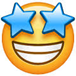 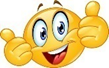 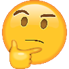 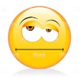 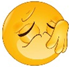 Lo logré fácilmente5 PUNTOSLo logré, aunque me costó un poco4 PUNTOS Lo logré con muchas dudas3 PUNTOSCasi no lo logro2 PUNTOSNecesito actualizarme1 PUNTOINDICADORES DE MÍ DESEMPEÑOVALORACIÓNVALORACIÓNVALORACIÓNVALORACIÓNPara el ser (Actitudinal)Lo logré fácilmenteLo logré, aunque me costó un poco Lo logré con muchas dudasCasi no lo logroNecesito actualizarme1. He organizado mi tiempo de estudio para realizar la actividad y entregarla puntualmente.2. Participé activa y efectivamente en el desarrollo de la actividad propuestas por el profesor/a.INDICADORES DE MÍ DESEMPEÑOPara el saber (Conceptual)3. Di solución adecuada y pude reconocer los tipos de fuerzas   presentados en las actividades.4. Comprendí y pude aplicar los contenidos y procedimientos presentes en esta actividad. INDICADORES DE MÍ DESEMPEÑOPara el hacer (Procedimental)5. Busqué o pedí ayuda cuando lo necesité agotando todas las instancias para aprender.6. Desarrollé la guía en mi cuaderno y/o texto cuidando mi letra y ortografía, procurando ser ordenado.Objetivo del aprendizajeReconocer características de tu propio aprendizaje.HabilidadesReflexionar.Indicador de logroReflexionan sobre el propio conocimiento y formas de aprender.AspectosAspectosLogrado3 puntosPor lograr2 puntosNo logrado1 puntoObservaciones¿Qué he aprendido?Nombra los tipos de fuerzas que existen.¿Qué he aprendido?Nombra las diferencias que existen entre fuerza y presión ¿Qué he aprendido?Reconoce la relación entre algunas fuerzas (fuerzas gravitacional, de roce y elástica). ¿Cómo lo he aprendido?Menciona que ocupo su libro para realizar su guía completa.¿Cómo lo he aprendido?Menciona que asistió a las reuniones por Meet, para aclarar dudas.¿Cómo lo he aprendido?Menciona que utilizo otro material como apoyo pedagógico.¿Para qué me ha servido?Comenta que los contenidos son importantes para reconocer los tipos de fuerzas que existen.¿Para qué me ha servido?Comenta que los contenidos le sirven para entender más claramente la diferencia entre   fuerza y presión.¿En qué otras ocasiones puedo usarlo?Explica cómo puede relacionar el contenido visto con la vida cotidiana.